Инфраструктура поддержки субъектов малого и среднего предпринимательстваНа территории Иркутской области существует целый спектр государственных, негосударственных и коммерческих организаций, оказывающих предпринимателям услуги по различным направлениям деятельности бизнеса.-Фонд поддержки и развития предпринимательства Иркутской области Центр "Мой бизнес" оказывает комплексную поддержку субъектам малого и среднего предпринимательства (субъекты МСП), самозанятым гражданам, а также физическим лицам, заинтересованным в ведении предпринимательской деятельности, по принципу «одного окна» в виде профессиональных услуг, обучающих программ, помощи в поиске инвесторов и финансирования, включает следующие подразделения:Центр поддержки предпринимательства;Центр кластерного развития;Региональный центр инжиниринга;Центр сертификации, стандартизации и испытаний;Центр поддержки экспорта;Центр гарантийной поддержки.-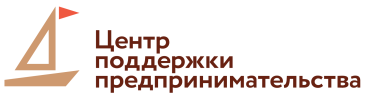 Услуги Центра поддержки предпринимательства:                Семинары, тренинги по актуальным вопросам ведения предпринимательской деятельностиКонсультационные услуги по ведению предпринимательской деятельности (финансы, маркетинг, правовые вопросы), государственной поддержке, применению налоговых льгот, упаковке бизнеса во франшизу;Консультационные услуги «Как открыть бизнес легко и без ошибок»;Консультационные услуги по вопросам маркетингового сопровождения деятельности и бизнес-планированию субъектов малого и среднего предпринимательства:Консультационные услуги по вопросам правового обеспечения деятельности СМСП (составление договоров, соглашений, учредительных документов, должностных регламентов и инструкций);Обеспечение участия субъектов МСП в выставочно-ярмарочных мероприятиях;Сертификации товаров, работ, услуг/ разработка бизнес-планов;Образовательные программы для предпринимателей с выдачей свидетельства установленного образца о повышении квалификации;Образовательные семинары по актуальным вопросам ведения предпринимательской деятельности; Иные консультационные услуги в целях содействия развитию деятельности субъектов МСП;Консультационные услуги по вопросам финансового планирования.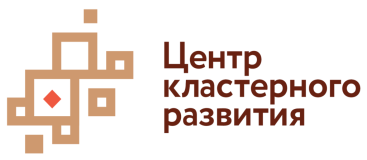 Услуги Центра кластерного развития:Проведение сертификации, регистрации продукции, лицензирование и др.;Маркетинговые исследования;Разработка рекламной кампании;Подготовка бизнес-планов, ТЭО совместных проектов;Поиск деловых партнеров в регионе;Организация и проведение межрегиональных бизнес-миссий;Консультационные услуги по вопросам правового обеспечения деятельности для субъектов МСП, являющихся участниками кластеров;Организация работ по обеспечению соответствия продукции субъектов МСП, являющихся участниками кластеров, требованиям потребителей в целях выхода на новые рынки сбыта (разработка единых стандартов, сертификация, лицензирование и т.д.);Организация участия субъектов МСП, являющихся участниками кластеров, на отраслевых российских и зарубежных выставочных площадках (оплата организационного взноса, аренда выставочной площади и выставочного оборудования, застройка стенда);Подготовка бизнес-планов, ТЭО совместных кластерных проектов субъектов МСП, являющихся участниками кластеров;Проведение информационных кампаний в средствах массовой информации для субъектов МСП, являющихся участниками кластеров;Организация и проведение вебинаров, круглых столов (с привлечением сторонних экспертов) для субъектов МСП, являющихся участниками кластеров.Услуги по брендированию.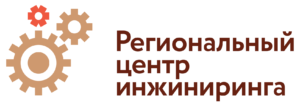 Услуги Регионального центра инжиниринга:Проведение финансового или управленческого аудита;Проведение технического аудита (технологический / энергетический / экологический и пр);Содействие в создании опытных образцов, прототипов;Разработка конструкторской документации;CAD/CAM/CAE – моделирование;Сканирование на 3d-сканере. Анализ данных;Составление бизнес-планов, ТЭО, инвестиционных меморандумов;Проведение экспресс-оценки индекса технологической готовности;Консультация иностранных экспертов в сфере инжиниринга в интересах субъектов МСП;Консультационные услуги по защите прав на РИД (патентные услуги);Повышение квалификации персонала субъектов МСП;Разработка инженерных и конструкторских решений, разработка продуктов;Изготовление прототипов с применением аддитивных технологий.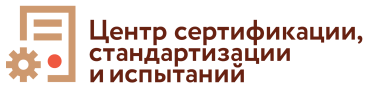 Услуги Центра сертификации, стандартизации и испытаний:Услуги испытательной лаборатории и выдача подтверждения соответствия материалов, изделий и конструкций из металлов, полимеров и композитов;Поддержка в вопросах стандартизации и сертификации, подготовки технической документации;Предоставление помещения и специализированного оборудования в аренду (аренда конференц-зала, класса коллективного пользования);Обучение сотрудников СМСП работе в CAD/CAM/CAE-системах;Обучение разработке управляющих программ для механической обработки на станках с ЧПУ в системе Siemens NX, проверка в VERICUT;Обучение современным способам контроля качества изделий машиностроительного производства (измерение на координатно-измерительной машине, контроль шероховатости на профилометре, металлография, входной/выходной контроль);Инжиниринговые услуги;Разработка технической документации;Консультации по вопросам сертификации продукции машиностроения;Сертификация продукции машиностроения.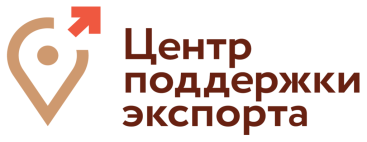 Услуги Центра поддержки экспорта:
Поддержка в обеспечении защиты и оформлении прав на результаты интеллектуальной деятельности и приравненные к ним средства индивидуализации юридических лиц, товаров, работ, услуг;Организация и проведение семинаров, вебинаров, мастер-классов по вопросам экспортной деятельности;Подготовка и экспертиза экспортного контракта по запросу субъектов МСП; Организация и проведение международных (а также реверсных) бизнес-миссий;Формирование коммерческого предложения под целевые рынки с переводом на иностранный язык;Приведение продукции в соответствие с обязательными требованиями, предъявляемыми на внешних рынках для экспорта товаров (работ, услуг);Маркетинговые и патентные исследования зарубежных рынков;Подготовка и перевод презентационных материалов, адаптация упаковки товара;Содействие в размещении субъектов МСП на международных электронных торговых площадках;Индивидуальные консультации с привлечением узкопрофильных экспертов в сфере ВЭД;Организация и (или) обеспечение участия субъектов МСП в международных выставочно-ярмарочных мероприятиях на территории Российской Федерации или за ее пределами;Поиск и подбор потенциальных иностранных покупателей в зарубежных странах.Центр гарантийной поддержки

Ключевое направление деятельности - обеспечение доступа субъектов МСП к кредитным и иным финансовым ресурсам путем предоставления поручительств по их обязательствам, основанным на кредитных договорах, договорах банковской гарантии. Поручительство – это дополнительный способ обеспечения сделки по кредиту, лизингу, банковской гарантии, которым при необходимости могут воспользоваться предприниматели при недостатке собственного залогового обеспечения.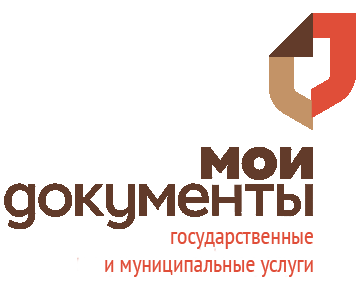 ГАУ "Многофункциональный центр Иркутской области"МФЦ – это комплексное и оперативное решение вопросов граждан в удобном месте и режиме, с помощью квалифицированного персонала, минимизирующее обращение в разные ведомства и организации для получения государственных и муниципальных услуг.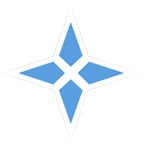 Фонд микрокредитования Иркутской областиФонд является некоммерческой организацией, не имеющей извлечение прибыли в качестве основной цели своей деятельности и не распределяющей полученную прибыль между участниками.Целями деятельности Фонда являются:оказание финансовой поддержки субъектам МСП, зарегистрированным на территории Иркутской области;формирование и развитие инфраструктуры поддержки субъектов МСП путем развития системы микрофинансирования;повышение финансовой доступности субъектов МСП к заемным финансовым ресурсам.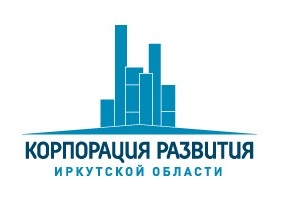 Корпорация развития Иркутской областиЗанимается реализацией инвестиционных проектов на территории Приангарья. Наша главная задача – помочь всем заинтересованным сторонам, от государства до частного инвестора, создать успешно работающие производства, которые дадут новые рабочие места, увеличат региональный ВВП и упрочат репутацию Иркутской области как региона с надёжным инвестиционным климатом, открытого для сотрудничества.Направления деятельности Корпорации:- создание и управление индустриальными парками на территории области;
- разработка и реализация инвестиционных проектов;
- организация финансирования инвестиционных проектов;
- обеспечение реализации социальных проектов на принципах государственно-частного партнерства;
- продвижение инвестиционных возможностей и проектов региона в России и за рубежом.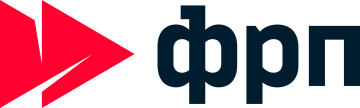 Фонд развития промышленности Иркутской областиФонд предлагает льготные условия кредитования для реализации проектов, направленных на разработку новой высокотехнологичной продукции, техническое перевооружение и создание конкурентоспособных производств на базе наилучших доступных технологий. 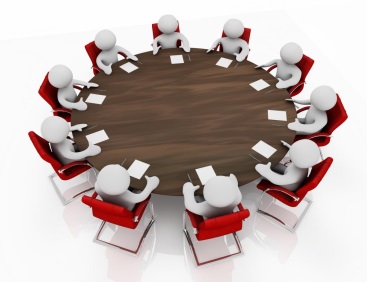 Общественные организации